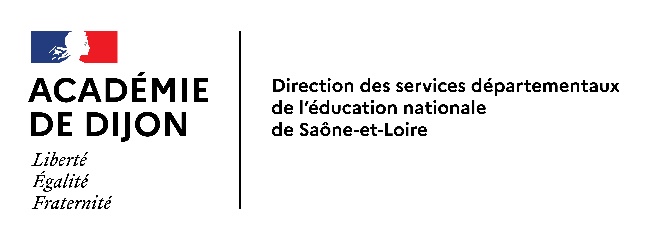                                           PROJET PEDAGOGIQUE 2023-24                                                                 impliquant des intervenants extérieurs
                                                                pour participer aux activités scolairesRéférences règlementaires : Articles D 551-1 et suivants du Code de l’Education –  Décret N°2017-766 du 4 mai 2017Circulaires n°92-196 du 3 juillet 1992 - N°2017-116 du 6 octobre 2017 et 2017-127 du 22 août 2017	En EPS, l’agrément est obligatoire dès la première séance d’apprentissage.Inspection de l’Education nationale – Circonscription de : _______________________________________Ecole : _____________________________________ Ville _______________________________________   Classe : ___________________   Enseignant : _________________________________________________Domaine disciplinaire :         E.P.S.            Arts et Culture                 Autres Activité ou thème du projet : ___Ecole du Dehors_________________________________________________NB : Ce formulaire peut être utilement complété par tout document précisant les modalités d’organisation1/ Volet pédagogiqueLien avec les programmes(Objectif ou champ d’apprentissage en EPS, ou autres compétences visées)Description du projet – Contenus d’apprentissageLa démarche pédagogique s’appuie sur l'apprentissage par l'expérience directe, dans des situations authentiques. Elle répond à l’un des enjeux fondamentaux de l'école : apprendre ensemble et vivre ensemble. Elle concerne tous les domaines d’apprentissage des programmes officiels et permet à chaque enfant d’apprendre à son rythme, selon ses besoins, dans un environnement ressourçant et en sécurité. Elle favorise l’interdisciplinarité, tisse des liens entre le « dedans » et « le dehors » et réciproquement.
Les contenus d’apprentissage abordés grâce à l’expertise de l’intervenant-e: (à sélectionner selon le projet de la classe)Développer une relation à la nature Cycle 1 : apprendre à observer, écouter la nature et toute forme de vie, prendre conscience de sa diversité, observer le temps qui passe et ses effets sur la natureVivre des expériences motrices et sensorielles Cycle 1 : s’approprier et connaître son corps, développer sa motricité, se déplacer sur des terrains variés, s’équilibrer, développer son endurance et sa force, développer sa dextérité, exercer ses différents sensDécouvrir l’environnement pour s’initier à l’écocitoyenneté Cycle 2 et 3 : explorer un milieu préservé, découvrir la biodiversité d’un milieu, prendre conscience des interactions simples entre l’homme et le milieu, s’interroger sur les gestes du quotidien, s’initier à une attitude responsable, s’engager dans une démarche éco-citoyenne.Construire son identité écologique (vers E3D) cycle 3 : mettre en œuvre une démarche d'investigation, vivre des expériences, construire les bases de la culture scientifique alliant questionnement et rigueur, esprit critique et tolérance, créativité et coopération
Modalités prévues d’évaluation des compétences Pour chaque sortie, évaluation sur site de l’engagement de l’élève à entrer dans la démarche proposée, et évaluation à l’école de la capacité de l’élève à restituer et/ou réinvestir les contenus d’apprentissage.Réinvestissement et interdisciplinaritéLiens réalisés entre le dedans et le dehors : traces écrites, exploitation de photos, débats à l’oral….2/ Pilotage et suivi des actions2/ Pilotage et suivi des actionsLes circulaires règlementaires de référence précisent l’obligation d’une concertation entre l’enseignant et l’intervenant extérieurLes circulaires règlementaires de référence précisent l’obligation d’une concertation entre l’enseignant et l’intervenant extérieurModalités de la concertation entre l’enseignant et l’intervenantModalités de la concertation entre l’enseignant et l’intervenantModalités d’organisation pédagogique (dispositif, répartition des élèves, sécurité…)Modalités d’organisation pédagogique (dispositif, répartition des élèves, sécurité…)Rôle de l’enseignantDans l’élaboration du projet : Dans la conduite des séances :Rôle de l’intervenant (apports spécifiques)Dans sa contribution au projet : Propose les activités en lien avec les objectifs de l’enseignant et adaptées au lieu retenu.Apporte son expertise d’éducateur à l’environnement, d’animateur nature.Dans l’aide à la conduite des séances :Apporte son expertise d’éducateur à l’environnement, d’animateur nature.Prend en charge l’animation de groupes d’élèves.3/ Montage technique3/ Montage technique3/ Montage technique3/ Montage techniqueNb de séancesNb de séancesDate début de cycle :Date fin de cycle :Lieu d’intervention :Horaires :avec intervenantsans intervenantDate début de cycle :Date fin de cycle :Lieu d’intervention :Horaires :« A partir de 3 séances »Date début de cycle :Date fin de cycle :Lieu d’intervention :Date(s) d’intervention :Enseignant : (NOM Prénom)Niveau de classe :                         Nombre d’élèves :                     Enseignant : (NOM Prénom)Niveau de classe :                         Nombre d’élèves :                     Enseignant : (NOM Prénom)Niveau de classe :                         Nombre d’élèves :                     SignatureenseignantIntervenant:(NOM Prénom)                       Bénévole   (parents, autres adultes …)                 Intervenant:(NOM Prénom)                       Bénévole   (parents, autres adultes …)                 Intervenant:(NOM Prénom)                       Bénévole   (parents, autres adultes …)                 SignatureIntervenant Intervenant:(NOM Prénom)                                     Rémunéré et agrééIntervenant:(NOM Prénom)                                     Rémunéré et agrééIntervenant:(NOM Prénom)                                     Rémunéré et agrééSignatureIntervenant Directeur : autorisation d’interventionJe soussigné 	, directeur de l’école mentionnée ci-dessus,autorise la(les) personne(s) désignée(s) ci-dessus à participer aux activités du projet d’intervention,Sous réserve : de l’avis favorable de l’IENde l’agrément de l’intervenantd’une convention pour les intervenants rémunérésDate : …..…/…..…/…..…   Signature et cachet de l’école :Avis de l’IEN sur le projet pédagogiqueObservations éventuelles : Favorable                      DéfavorableDate : …..…/…..…/…..…             Signature et cachet :